DEKLARACJA UCZESTNICTWAUCZESTNIK PROJEKTUDATA ……………………              MIEJSCOWOŚĆ……………………………      POSPIS   …………………………………….......OŚWIADCZENIE UCZESTNIKA PROJEKTU W związku z przystąpieniem do projektu pn. „Bliżej rodziny – szkolenia dla kadr systemu wspierania rodziny i pieczy zastępczej” oświadczam, że przyjmuję do wiadomości, iż:Administratorem moich danych osobowych jest Minister Rozwoju pełniący funkcję Instytucji Zarządzającej dla Programu Operacyjnego Wiedza Edukacja Rozwój 2014-2020, mający siedzibę przy Plac Trzech Krzyży 3/5, 00-507 Warszawa.Podstawę prawną przetwarzania moich danych osobowych stanowi art. 23 ust. 1 pkt 2 lub art. 27 ust. 2 pkt 2 ustawy z dnia 29 sierpnia 1997 r. o ochronie danych osobowych        ( Dz. U. z 2015 r. poz. 2135 z późn. zm.) – dane osobowe są niezbędne dla realizacji Programu Operacyjnego Wiedza Edukacja Rozwój 2014-2020 (PO WER) na podstawie: w odniesieniu do zbioru Program Operacyjny Wiedza Edukacja Rozwój:rozporządzenia Parlamentu Europejskiego i Rady (UE) nr 1303/2013 z dnia 
17 grudnia 2013 r. ustanawiającego wspólne przepisy dotyczące Europejskiego Funduszu Rozwoju Regionalnego, Europejskiego Funduszu Społecznego, Funduszu Spójności, Europejskiego Funduszu Rolnego na rzecz Rozwoju Obszarów Wiejskich oraz Europejskiego Funduszu Morskiego i Rybackiego oraz ustanawiającego przepisy ogólne dotyczące Europejskiego Funduszu Rozwoju Regionalnego, Europejskiego Funduszu Społecznego, Funduszu Spójności              i Europejskiego Funduszu Morskiego i Rybackiego oraz uchylającego rozporządzenie Rady (WE) nr 1083/2006 (Dz. Urz. UE L 347 z 20.12.2013, str. 320, z późn. zm.),rozporządzenia Parlamentu Europejskiego i Rady (UE) nr 1304/2013 z dnia 
17 grudnia 2013 r. w sprawie Europejskiego Funduszu Społecznego                           i uchylającego rozporządzenie Rady (WE) nr 1081/2006 (Dz. Urz. UE L 347             z 20.12.2013, str. 470),ustawy z dnia 11 lipca 2014 r. o zasadach realizacji programów w zakresie polityki spójności finansowanych w perspektywie finansowej 2014–2020 (Dz. U. poz. 1146 z późn. zm.);w odniesieniu do zbioru Centralny system teleinformatyczny wspierający realizację programów operacyjnych: rozporządzenia Parlamentu Europejskiego i Rady (UE) nr 1303/2013 z dnia 
17 grudnia 2013 r. ustanawiającego wspólne przepisy dotyczące Europejskiego Funduszu Rozwoju Regionalnego, Europejskiego Funduszu Społecznego, Funduszu Spójności, Europejskiego Funduszu Rolnego na rzecz Rozwoju Obszarów Wiejskich oraz Europejskiego Funduszu Morskiego i Rybackiego oraz ustanawiającego przepisy ogólne dotyczące Europejskiego Funduszu Rozwoju Regionalnego, Europejskiego Funduszu Społecznego, Funduszu Spójności              i Europejskiego Funduszu Morskiego i Rybackiego oraz uchylającego rozporządzenie Rady (WE) nr 1083/2006,rozporządzenia Parlamentu Europejskiego i Rady (UE) nr 1304/2013 z dnia 
17 grudnia 2013 r. w sprawie Europejskiego Funduszu Społecznego                          i uchylającego rozporządzenie Rady (WE) nr 1081/2006,ustawy z dnia 11 lipca 2014 r. o zasadach realizacji programów w zakresie polityki spójności finansowanych w perspektywie finansowej 2014–2020,rozporządzenia wykonawczego Komisji (UE) nr 1011/2014 z dnia 22 września 2014 r. ustanawiającego szczegółowe przepisy wykonawcze do rozporządzenia Parlamentu Europejskiego i Rady (UE) nr 1303/2013 w odniesieniu do wzorów służących do przekazywania Komisji określonych informacji oraz szczegółowe przepisy dotyczące wymiany informacji między beneficjentami a instytucjami zarządzającymi, certyfikującymi, audytowymi i pośredniczącymi (Dz. Urz. UE L 286 z 30.09.2014, str. 1).Moje dane osobowe będą przetwarzane wyłącznie w celu realizacji projektu „Bliżej rodziny – szkolenia dla kadr systemu wspierania rodziny i pieczy zastępczej”,                         w szczególności potwierdzenia kwalifikowalności wydatków, udzielenia wsparcia, monitoringu, ewaluacji, kontroli, audytu i sprawozdawczości oraz działań informacyjno-promocyjnych w ramach PO WER.Moje dane osobowe zostały powierzone do przetwarzania Instytucji Pośredniczącej – Ministerstwo Rodziny, Pracy i Polityki Społecznej ul. Nowogrodzka 1/3/5, 00-513 Warszawa beneficjentowi realizującemu projekt  - …………………………………………………………………………………… (nazwa i adres beneficjenta) oraz podmiotom, które na zlecenie beneficjenta uczestniczą w realizacji projektu - ………………………………………………………………………………… ………………………………………………. (nazwa i adres ww. podmiotów). Moje dane osobowe mogą zostać przekazane podmiotom realizującym badania ewaluacyjne na zlecenie Powierzającego, Instytucji Pośredniczącej lub beneficjenta.  Moje dane osobowe mogą zostać również powierzone specjalistycznym firmom, realizującym na zlecenie Powierzającego, Instytucji Pośredniczącej oraz beneficjenta kontrole i audyt w ramach PO WER.Podanie danych jest dobrowolne, aczkolwiek odmowa ich podania jest równoznaczna z brakiem możliwości udzielenia wsparcia w ramach projektu.W terminie 4 tygodni po zakończeniu udziału w projekcie przekażę beneficjentowi dane dotyczące mojego statusu na rynku pracy oraz informacje na temat udziału w kształceniu lub szkoleniu oraz uzyskania kwalifikacji lub nabycia kompetencji.W ciągu trzech miesięcy po zakończeniu udziału w projekcie udostępnię dane dotyczące mojego statusu na rynku pracy.Mam prawo dostępu do treści swoich danych i ich poprawiania.DATA ……………………      MIEJSCOWOŚĆ……………………………      POSPIS   …………………………………….......Prosimy o czytelne wypełnienie wszystkich niezaciemnionych rubryk DRUKOWANYMI literami lub właściwe zaznaczyć  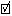 Prosimy o czytelne wypełnienie wszystkich niezaciemnionych rubryk DRUKOWANYMI literami lub właściwe zaznaczyć  Prosimy o czytelne wypełnienie wszystkich niezaciemnionych rubryk DRUKOWANYMI literami lub właściwe zaznaczyć  Prosimy o czytelne wypełnienie wszystkich niezaciemnionych rubryk DRUKOWANYMI literami lub właściwe zaznaczyć  Prosimy o czytelne wypełnienie wszystkich niezaciemnionych rubryk DRUKOWANYMI literami lub właściwe zaznaczyć  Prosimy o czytelne wypełnienie wszystkich niezaciemnionych rubryk DRUKOWANYMI literami lub właściwe zaznaczyć  Prosimy o czytelne wypełnienie wszystkich niezaciemnionych rubryk DRUKOWANYMI literami lub właściwe zaznaczyć  Prosimy o czytelne wypełnienie wszystkich niezaciemnionych rubryk DRUKOWANYMI literami lub właściwe zaznaczyć  Prosimy o czytelne wypełnienie wszystkich niezaciemnionych rubryk DRUKOWANYMI literami lub właściwe zaznaczyć  Prosimy o czytelne wypełnienie wszystkich niezaciemnionych rubryk DRUKOWANYMI literami lub właściwe zaznaczyć  Prosimy o czytelne wypełnienie wszystkich niezaciemnionych rubryk DRUKOWANYMI literami lub właściwe zaznaczyć  Prosimy o czytelne wypełnienie wszystkich niezaciemnionych rubryk DRUKOWANYMI literami lub właściwe zaznaczyć  Prosimy o czytelne wypełnienie wszystkich niezaciemnionych rubryk DRUKOWANYMI literami lub właściwe zaznaczyć  Prosimy o czytelne wypełnienie wszystkich niezaciemnionych rubryk DRUKOWANYMI literami lub właściwe zaznaczyć  Prosimy o czytelne wypełnienie wszystkich niezaciemnionych rubryk DRUKOWANYMI literami lub właściwe zaznaczyć  Prosimy o czytelne wypełnienie wszystkich niezaciemnionych rubryk DRUKOWANYMI literami lub właściwe zaznaczyć  Prosimy o czytelne wypełnienie wszystkich niezaciemnionych rubryk DRUKOWANYMI literami lub właściwe zaznaczyć  Prosimy o czytelne wypełnienie wszystkich niezaciemnionych rubryk DRUKOWANYMI literami lub właściwe zaznaczyć  Prosimy o czytelne wypełnienie wszystkich niezaciemnionych rubryk DRUKOWANYMI literami lub właściwe zaznaczyć  Prosimy o czytelne wypełnienie wszystkich niezaciemnionych rubryk DRUKOWANYMI literami lub właściwe zaznaczyć  Prosimy o czytelne wypełnienie wszystkich niezaciemnionych rubryk DRUKOWANYMI literami lub właściwe zaznaczyć  Prosimy o czytelne wypełnienie wszystkich niezaciemnionych rubryk DRUKOWANYMI literami lub właściwe zaznaczyć  Prosimy o czytelne wypełnienie wszystkich niezaciemnionych rubryk DRUKOWANYMI literami lub właściwe zaznaczyć  Prosimy o czytelne wypełnienie wszystkich niezaciemnionych rubryk DRUKOWANYMI literami lub właściwe zaznaczyć  Prosimy o czytelne wypełnienie wszystkich niezaciemnionych rubryk DRUKOWANYMI literami lub właściwe zaznaczyć  Prosimy o czytelne wypełnienie wszystkich niezaciemnionych rubryk DRUKOWANYMI literami lub właściwe zaznaczyć  Prosimy o czytelne wypełnienie wszystkich niezaciemnionych rubryk DRUKOWANYMI literami lub właściwe zaznaczyć  Prosimy o czytelne wypełnienie wszystkich niezaciemnionych rubryk DRUKOWANYMI literami lub właściwe zaznaczyć  Prosimy o czytelne wypełnienie wszystkich niezaciemnionych rubryk DRUKOWANYMI literami lub właściwe zaznaczyć  Prosimy o czytelne wypełnienie wszystkich niezaciemnionych rubryk DRUKOWANYMI literami lub właściwe zaznaczyć  Prosimy o czytelne wypełnienie wszystkich niezaciemnionych rubryk DRUKOWANYMI literami lub właściwe zaznaczyć  Prosimy o czytelne wypełnienie wszystkich niezaciemnionych rubryk DRUKOWANYMI literami lub właściwe zaznaczyć  Prosimy o czytelne wypełnienie wszystkich niezaciemnionych rubryk DRUKOWANYMI literami lub właściwe zaznaczyć  Prosimy o czytelne wypełnienie wszystkich niezaciemnionych rubryk DRUKOWANYMI literami lub właściwe zaznaczyć  Prosimy o czytelne wypełnienie wszystkich niezaciemnionych rubryk DRUKOWANYMI literami lub właściwe zaznaczyć  Prosimy o czytelne wypełnienie wszystkich niezaciemnionych rubryk DRUKOWANYMI literami lub właściwe zaznaczyć  Prosimy o czytelne wypełnienie wszystkich niezaciemnionych rubryk DRUKOWANYMI literami lub właściwe zaznaczyć  Prosimy o czytelne wypełnienie wszystkich niezaciemnionych rubryk DRUKOWANYMI literami lub właściwe zaznaczyć  Prosimy o czytelne wypełnienie wszystkich niezaciemnionych rubryk DRUKOWANYMI literami lub właściwe zaznaczyć  Prosimy o czytelne wypełnienie wszystkich niezaciemnionych rubryk DRUKOWANYMI literami lub właściwe zaznaczyć  DANE OSOBOWEDANE OSOBOWEDANE OSOBOWEDANE OSOBOWEDANE OSOBOWEDANE OSOBOWEDANE OSOBOWEDANE OSOBOWEDANE OSOBOWEDANE OSOBOWEDANE OSOBOWEDANE OSOBOWEDANE OSOBOWEDANE OSOBOWEDANE OSOBOWEDANE OSOBOWEDANE OSOBOWEDANE OSOBOWEDANE OSOBOWEDANE OSOBOWEDANE OSOBOWEDANE OSOBOWEDANE OSOBOWEDANE OSOBOWEDANE OSOBOWEDANE OSOBOWEDANE OSOBOWEDANE OSOBOWEDANE OSOBOWEDANE OSOBOWEDANE OSOBOWEDANE OSOBOWEDANE OSOBOWEDANE OSOBOWEDANE OSOBOWEDANE OSOBOWEDANE OSOBOWEDANE OSOBOWEDANE OSOBOWEDANE OSOBOWERODZAJ UCZESTNIKARODZAJ UCZESTNIKARODZAJ UCZESTNIKARODZAJ UCZESTNIKARODZAJ UCZESTNIKARODZAJ UCZESTNIKARODZAJ UCZESTNIKARODZAJ UCZESTNIKARODZAJ UCZESTNIKARODZAJ UCZESTNIKARODZAJ UCZESTNIKARODZAJ UCZESTNIKARODZAJ UCZESTNIKARODZAJ UCZESTNIKA indywidualny indywidualny indywidualny indywidualny indywidualny indywidualny indywidualny indywidualny indywidualny indywidualny indywidualny indywidualny indywidualny indywidualny indywidualny indywidualny indywidualny indywidualny indywidualny indywidualny indywidualny indywidualny indywidualny indywidualny indywidualny indywidualnyNAZWA ADRES  INSTYTUCJINAZWA ADRES  INSTYTUCJINAZWA ADRES  INSTYTUCJINAZWA ADRES  INSTYTUCJINAZWA ADRES  INSTYTUCJINAZWA ADRES  INSTYTUCJINAZWA ADRES  INSTYTUCJINAZWA ADRES  INSTYTUCJINAZWA ADRES  INSTYTUCJINAZWA ADRES  INSTYTUCJINAZWA ADRES  INSTYTUCJINAZWA ADRES  INSTYTUCJINAZWA ADRES  INSTYTUCJINAZWA ADRES  INSTYTUCJIIMIĘ (IMIONA) I NAZWISKOIMIĘ (IMIONA) I NAZWISKOIMIĘ (IMIONA) I NAZWISKOIMIĘ (IMIONA) I NAZWISKOIMIĘ (IMIONA) I NAZWISKOIMIĘ (IMIONA) I NAZWISKOIMIĘ (IMIONA) I NAZWISKOIMIĘ (IMIONA) I NAZWISKOIMIĘ (IMIONA) I NAZWISKOIMIĘ (IMIONA) I NAZWISKOIMIĘ (IMIONA) I NAZWISKOIMIĘ (IMIONA) I NAZWISKOIMIĘ (IMIONA) I NAZWISKOIMIĘ (IMIONA) I NAZWISKOPESELWYKSZTAŁCENIEWYKSZTAŁCENIEWYKSZTAŁCENIE niższe niż podstawowe  podstawowe   gimnazjalne  ponadgimnazjalne   policealne  wyższe niższe niż podstawowe  podstawowe   gimnazjalne  ponadgimnazjalne   policealne  wyższeBRAK PESELBRAK PESELBRAK PESELPŁEĆPŁEĆPŁEĆPŁEĆPŁEĆPŁEĆPŁEĆPŁEĆPŁEĆ KOBIETA          MĘŻCZYZNA KOBIETA          MĘŻCZYZNA KOBIETA          MĘŻCZYZNA KOBIETA          MĘŻCZYZNA KOBIETA          MĘŻCZYZNA KOBIETA          MĘŻCZYZNA KOBIETA          MĘŻCZYZNA KOBIETA          MĘŻCZYZNA KOBIETA          MĘŻCZYZNA KOBIETA          MĘŻCZYZNA KOBIETA          MĘŻCZYZNA KOBIETA          MĘŻCZYZNA KOBIETA          MĘŻCZYZNA KOBIETA          MĘŻCZYZNA KOBIETA          MĘŻCZYZNA KOBIETA          MĘŻCZYZNAWYKSZTAŁCENIEWYKSZTAŁCENIEWYKSZTAŁCENIE niższe niż podstawowe  podstawowe   gimnazjalne  ponadgimnazjalne   policealne  wyższe niższe niż podstawowe  podstawowe   gimnazjalne  ponadgimnazjalne   policealne  wyższeWIEK W CHWILI PRZYSTĄPIENIA DO PROJEKTUWIEK W CHWILI PRZYSTĄPIENIA DO PROJEKTUWIEK W CHWILI PRZYSTĄPIENIA DO PROJEKTUWIEK W CHWILI PRZYSTĄPIENIA DO PROJEKTUWIEK W CHWILI PRZYSTĄPIENIA DO PROJEKTUWIEK W CHWILI PRZYSTĄPIENIA DO PROJEKTUWIEK W CHWILI PRZYSTĄPIENIA DO PROJEKTUWIEK W CHWILI PRZYSTĄPIENIA DO PROJEKTUWIEK W CHWILI PRZYSTĄPIENIA DO PROJEKTUWIEK W CHWILI PRZYSTĄPIENIA DO PROJEKTUWIEK W CHWILI PRZYSTĄPIENIA DO PROJEKTUWIEK W CHWILI PRZYSTĄPIENIA DO PROJEKTUWIEK W CHWILI PRZYSTĄPIENIA DO PROJEKTUWIEK W CHWILI PRZYSTĄPIENIA DO PROJEKTUWIEK W CHWILI PRZYSTĄPIENIA DO PROJEKTUWIEK W CHWILI PRZYSTĄPIENIA DO PROJEKTUWIEK W CHWILI PRZYSTĄPIENIA DO PROJEKTUWIEK W CHWILI PRZYSTĄPIENIA DO PROJEKTUWIEK W CHWILI PRZYSTĄPIENIA DO PROJEKTUWIEK W CHWILI PRZYSTĄPIENIA DO PROJEKTUWIEK W CHWILI PRZYSTĄPIENIA DO PROJEKTUWIEK W CHWILI PRZYSTĄPIENIA DO PROJEKTUWIEK W CHWILI PRZYSTĄPIENIA DO PROJEKTUWIEK W CHWILI PRZYSTĄPIENIA DO PROJEKTUWIEK W CHWILI PRZYSTĄPIENIA DO PROJEKTUWIEK W CHWILI PRZYSTĄPIENIA DO PROJEKTUWIEK W CHWILI PRZYSTĄPIENIA DO PROJEKTUWYKSZTAŁCENIEWYKSZTAŁCENIEWYKSZTAŁCENIE niższe niż podstawowe  podstawowe   gimnazjalne  ponadgimnazjalne   policealne  wyższe niższe niż podstawowe  podstawowe   gimnazjalne  ponadgimnazjalne   policealne  wyższeDANE KONTAKTOWE (ADRES STAŁEGO ZAMELDOWANIA LUB ADRES DO KORESPONDENCJI)DANE KONTAKTOWE (ADRES STAŁEGO ZAMELDOWANIA LUB ADRES DO KORESPONDENCJI)DANE KONTAKTOWE (ADRES STAŁEGO ZAMELDOWANIA LUB ADRES DO KORESPONDENCJI)DANE KONTAKTOWE (ADRES STAŁEGO ZAMELDOWANIA LUB ADRES DO KORESPONDENCJI)DANE KONTAKTOWE (ADRES STAŁEGO ZAMELDOWANIA LUB ADRES DO KORESPONDENCJI)DANE KONTAKTOWE (ADRES STAŁEGO ZAMELDOWANIA LUB ADRES DO KORESPONDENCJI)DANE KONTAKTOWE (ADRES STAŁEGO ZAMELDOWANIA LUB ADRES DO KORESPONDENCJI)DANE KONTAKTOWE (ADRES STAŁEGO ZAMELDOWANIA LUB ADRES DO KORESPONDENCJI)DANE KONTAKTOWE (ADRES STAŁEGO ZAMELDOWANIA LUB ADRES DO KORESPONDENCJI)DANE KONTAKTOWE (ADRES STAŁEGO ZAMELDOWANIA LUB ADRES DO KORESPONDENCJI)DANE KONTAKTOWE (ADRES STAŁEGO ZAMELDOWANIA LUB ADRES DO KORESPONDENCJI)DANE KONTAKTOWE (ADRES STAŁEGO ZAMELDOWANIA LUB ADRES DO KORESPONDENCJI)DANE KONTAKTOWE (ADRES STAŁEGO ZAMELDOWANIA LUB ADRES DO KORESPONDENCJI)DANE KONTAKTOWE (ADRES STAŁEGO ZAMELDOWANIA LUB ADRES DO KORESPONDENCJI)DANE KONTAKTOWE (ADRES STAŁEGO ZAMELDOWANIA LUB ADRES DO KORESPONDENCJI)DANE KONTAKTOWE (ADRES STAŁEGO ZAMELDOWANIA LUB ADRES DO KORESPONDENCJI)DANE KONTAKTOWE (ADRES STAŁEGO ZAMELDOWANIA LUB ADRES DO KORESPONDENCJI)DANE KONTAKTOWE (ADRES STAŁEGO ZAMELDOWANIA LUB ADRES DO KORESPONDENCJI)DANE KONTAKTOWE (ADRES STAŁEGO ZAMELDOWANIA LUB ADRES DO KORESPONDENCJI)DANE KONTAKTOWE (ADRES STAŁEGO ZAMELDOWANIA LUB ADRES DO KORESPONDENCJI)DANE KONTAKTOWE (ADRES STAŁEGO ZAMELDOWANIA LUB ADRES DO KORESPONDENCJI)DANE KONTAKTOWE (ADRES STAŁEGO ZAMELDOWANIA LUB ADRES DO KORESPONDENCJI)DANE KONTAKTOWE (ADRES STAŁEGO ZAMELDOWANIA LUB ADRES DO KORESPONDENCJI)DANE KONTAKTOWE (ADRES STAŁEGO ZAMELDOWANIA LUB ADRES DO KORESPONDENCJI)DANE KONTAKTOWE (ADRES STAŁEGO ZAMELDOWANIA LUB ADRES DO KORESPONDENCJI)DANE KONTAKTOWE (ADRES STAŁEGO ZAMELDOWANIA LUB ADRES DO KORESPONDENCJI)DANE KONTAKTOWE (ADRES STAŁEGO ZAMELDOWANIA LUB ADRES DO KORESPONDENCJI)DANE KONTAKTOWE (ADRES STAŁEGO ZAMELDOWANIA LUB ADRES DO KORESPONDENCJI)DANE KONTAKTOWE (ADRES STAŁEGO ZAMELDOWANIA LUB ADRES DO KORESPONDENCJI)DANE KONTAKTOWE (ADRES STAŁEGO ZAMELDOWANIA LUB ADRES DO KORESPONDENCJI)DANE KONTAKTOWE (ADRES STAŁEGO ZAMELDOWANIA LUB ADRES DO KORESPONDENCJI)DANE KONTAKTOWE (ADRES STAŁEGO ZAMELDOWANIA LUB ADRES DO KORESPONDENCJI)DANE KONTAKTOWE (ADRES STAŁEGO ZAMELDOWANIA LUB ADRES DO KORESPONDENCJI)DANE KONTAKTOWE (ADRES STAŁEGO ZAMELDOWANIA LUB ADRES DO KORESPONDENCJI)DANE KONTAKTOWE (ADRES STAŁEGO ZAMELDOWANIA LUB ADRES DO KORESPONDENCJI)DANE KONTAKTOWE (ADRES STAŁEGO ZAMELDOWANIA LUB ADRES DO KORESPONDENCJI)DANE KONTAKTOWE (ADRES STAŁEGO ZAMELDOWANIA LUB ADRES DO KORESPONDENCJI)DANE KONTAKTOWE (ADRES STAŁEGO ZAMELDOWANIA LUB ADRES DO KORESPONDENCJI)DANE KONTAKTOWE (ADRES STAŁEGO ZAMELDOWANIA LUB ADRES DO KORESPONDENCJI)DANE KONTAKTOWE (ADRES STAŁEGO ZAMELDOWANIA LUB ADRES DO KORESPONDENCJI)WOJEWÓDZTWOWOJEWÓDZTWOWOJEWÓDZTWOWOJEWÓDZTWOWOJEWÓDZTWOWOJEWÓDZTWOPOWIATPOWIATPOWIATPOWIATPOWIATPOWIATPOWIATGMINAGMINAGMINAGMINAGMINAGMINAMIEJSCOWOŚĆMIEJSCOWOŚĆMIEJSCOWOŚĆMIEJSCOWOŚĆMIEJSCOWOŚĆMIEJSCOWOŚĆMIEJSCOWOŚĆULICAULICANR BUDYNKUNR BUDYNKUNR BUDYNKUNR BUDYNKUNR LOKALUKOD POCZTOWYKOD POCZTOWYKOD POCZTOWYKOD POCZTOWYKOD POCZTOWY--TEL. KONTAKTOWYTEL. KONTAKTOWYTEL. KONTAKTOWYTEL. KONTAKTOWYTEL. KONTAKTOWYTEL. KONTAKTOWYTEL. KONTAKTOWYTEL. KONTAKTOWYTEL. KONTAKTOWYTEL. KONTAKTOWYTEL. KONTAKTOWYTEL. KONTAKTOWYADRES E-MAILADRES E-MAILADRES E-MAILADRES E-MAILADRES E-MAILADRES E-MAILADRES E-MAILADRES E-MAILADRES E-MAILADRES E-MAILADRES E-MAILADRES E-MAILADRES E-MAILADRES E-MAILADRES E-MAILADRES E-MAILSTATUS OSOBY NA RYNKU PRACY W CHWILI PRZYSTĄPIENIA DO PROJEKTUSTATUS OSOBY NA RYNKU PRACY W CHWILI PRZYSTĄPIENIA DO PROJEKTUSTATUS OSOBY NA RYNKU PRACY W CHWILI PRZYSTĄPIENIA DO PROJEKTUSTATUS OSOBY NA RYNKU PRACY W CHWILI PRZYSTĄPIENIA DO PROJEKTUSTATUS OSOBY NA RYNKU PRACY W CHWILI PRZYSTĄPIENIA DO PROJEKTUSTATUS OSOBY NA RYNKU PRACY W CHWILI PRZYSTĄPIENIA DO PROJEKTUSTATUS OSOBY NA RYNKU PRACY W CHWILI PRZYSTĄPIENIA DO PROJEKTUSTATUS OSOBY NA RYNKU PRACY W CHWILI PRZYSTĄPIENIA DO PROJEKTUSTATUS OSOBY NA RYNKU PRACY W CHWILI PRZYSTĄPIENIA DO PROJEKTUSTATUS OSOBY NA RYNKU PRACY W CHWILI PRZYSTĄPIENIA DO PROJEKTUSTATUS OSOBY NA RYNKU PRACY W CHWILI PRZYSTĄPIENIA DO PROJEKTUSTATUS OSOBY NA RYNKU PRACY W CHWILI PRZYSTĄPIENIA DO PROJEKTUSTATUS OSOBY NA RYNKU PRACY W CHWILI PRZYSTĄPIENIA DO PROJEKTUSTATUS OSOBY NA RYNKU PRACY W CHWILI PRZYSTĄPIENIA DO PROJEKTUSTATUS OSOBY NA RYNKU PRACY W CHWILI PRZYSTĄPIENIA DO PROJEKTUSTATUS OSOBY NA RYNKU PRACY W CHWILI PRZYSTĄPIENIA DO PROJEKTUSTATUS OSOBY NA RYNKU PRACY W CHWILI PRZYSTĄPIENIA DO PROJEKTUSTATUS OSOBY NA RYNKU PRACY W CHWILI PRZYSTĄPIENIA DO PROJEKTUSTATUS OSOBY NA RYNKU PRACY W CHWILI PRZYSTĄPIENIA DO PROJEKTUSTATUS OSOBY NA RYNKU PRACY W CHWILI PRZYSTĄPIENIA DO PROJEKTUSTATUS OSOBY NA RYNKU PRACY W CHWILI PRZYSTĄPIENIA DO PROJEKTUSTATUS OSOBY NA RYNKU PRACY W CHWILI PRZYSTĄPIENIA DO PROJEKTUSTATUS OSOBY NA RYNKU PRACY W CHWILI PRZYSTĄPIENIA DO PROJEKTUSTATUS OSOBY NA RYNKU PRACY W CHWILI PRZYSTĄPIENIA DO PROJEKTUSTATUS OSOBY NA RYNKU PRACY W CHWILI PRZYSTĄPIENIA DO PROJEKTUSTATUS OSOBY NA RYNKU PRACY W CHWILI PRZYSTĄPIENIA DO PROJEKTUSTATUS OSOBY NA RYNKU PRACY W CHWILI PRZYSTĄPIENIA DO PROJEKTUSTATUS OSOBY NA RYNKU PRACY W CHWILI PRZYSTĄPIENIA DO PROJEKTUSTATUS OSOBY NA RYNKU PRACY W CHWILI PRZYSTĄPIENIA DO PROJEKTUSTATUS OSOBY NA RYNKU PRACY W CHWILI PRZYSTĄPIENIA DO PROJEKTUSTATUS OSOBY NA RYNKU PRACY W CHWILI PRZYSTĄPIENIA DO PROJEKTUSTATUS OSOBY NA RYNKU PRACY W CHWILI PRZYSTĄPIENIA DO PROJEKTUSTATUS OSOBY NA RYNKU PRACY W CHWILI PRZYSTĄPIENIA DO PROJEKTUSTATUS OSOBY NA RYNKU PRACY W CHWILI PRZYSTĄPIENIA DO PROJEKTUSTATUS OSOBY NA RYNKU PRACY W CHWILI PRZYSTĄPIENIA DO PROJEKTUSTATUS OSOBY NA RYNKU PRACY W CHWILI PRZYSTĄPIENIA DO PROJEKTUSTATUS OSOBY NA RYNKU PRACY W CHWILI PRZYSTĄPIENIA DO PROJEKTUSTATUS OSOBY NA RYNKU PRACY W CHWILI PRZYSTĄPIENIA DO PROJEKTUSTATUS OSOBY NA RYNKU PRACY W CHWILI PRZYSTĄPIENIA DO PROJEKTUSTATUS OSOBY NA RYNKU PRACY W CHWILI PRZYSTĄPIENIA DO PROJEKTUSTATUS NA RYNKU PRACYSTATUS NA RYNKU PRACYSTATUS NA RYNKU PRACYSTATUS NA RYNKU PRACYSTATUS NA RYNKU PRACYSTATUS NA RYNKU PRACYSTATUS NA RYNKU PRACYSTATUS NA RYNKU PRACYosoba bezrobotna niezarejestrowana w ewidencji urzędów pracy, w tym:osoba bezrobotna niezarejestrowana w ewidencji urzędów pracy, w tym:osoba bezrobotna niezarejestrowana w ewidencji urzędów pracy, w tym:osoba bezrobotna niezarejestrowana w ewidencji urzędów pracy, w tym:osoba bezrobotna niezarejestrowana w ewidencji urzędów pracy, w tym:osoba bezrobotna niezarejestrowana w ewidencji urzędów pracy, w tym:osoba bezrobotna niezarejestrowana w ewidencji urzędów pracy, w tym:osoba bezrobotna niezarejestrowana w ewidencji urzędów pracy, w tym:osoba bezrobotna niezarejestrowana w ewidencji urzędów pracy, w tym:osoba bezrobotna niezarejestrowana w ewidencji urzędów pracy, w tym:osoba bezrobotna niezarejestrowana w ewidencji urzędów pracy, w tym:osoba bezrobotna niezarejestrowana w ewidencji urzędów pracy, w tym:osoba bezrobotna niezarejestrowana w ewidencji urzędów pracy, w tym:osoba bezrobotna niezarejestrowana w ewidencji urzędów pracy, w tym:osoba bezrobotna niezarejestrowana w ewidencji urzędów pracy, w tym:osoba bezrobotna niezarejestrowana w ewidencji urzędów pracy, w tym:osoba bezrobotna niezarejestrowana w ewidencji urzędów pracy, w tym:osoba bezrobotna niezarejestrowana w ewidencji urzędów pracy, w tym:osoba bezrobotna niezarejestrowana w ewidencji urzędów pracy, w tym:osoba bezrobotna niezarejestrowana w ewidencji urzędów pracy, w tym: osoba długotrwale bezrobotna inne osoba długotrwale bezrobotna inne osoba długotrwale bezrobotna inne osoba długotrwale bezrobotna inne osoba długotrwale bezrobotna inne osoba długotrwale bezrobotna inne osoba długotrwale bezrobotna inne osoba długotrwale bezrobotna inne osoba długotrwale bezrobotna inneSTATUS NA RYNKU PRACYSTATUS NA RYNKU PRACYSTATUS NA RYNKU PRACYSTATUS NA RYNKU PRACYSTATUS NA RYNKU PRACYSTATUS NA RYNKU PRACYSTATUS NA RYNKU PRACYSTATUS NA RYNKU PRACYosoba bezrobotna zarejestrowana w ewidencji urzędów pracy, w tym:osoba bezrobotna zarejestrowana w ewidencji urzędów pracy, w tym:osoba bezrobotna zarejestrowana w ewidencji urzędów pracy, w tym:osoba bezrobotna zarejestrowana w ewidencji urzędów pracy, w tym:osoba bezrobotna zarejestrowana w ewidencji urzędów pracy, w tym:osoba bezrobotna zarejestrowana w ewidencji urzędów pracy, w tym:osoba bezrobotna zarejestrowana w ewidencji urzędów pracy, w tym:osoba bezrobotna zarejestrowana w ewidencji urzędów pracy, w tym:osoba bezrobotna zarejestrowana w ewidencji urzędów pracy, w tym:osoba bezrobotna zarejestrowana w ewidencji urzędów pracy, w tym:osoba bezrobotna zarejestrowana w ewidencji urzędów pracy, w tym:osoba bezrobotna zarejestrowana w ewidencji urzędów pracy, w tym:osoba bezrobotna zarejestrowana w ewidencji urzędów pracy, w tym:osoba bezrobotna zarejestrowana w ewidencji urzędów pracy, w tym:osoba bezrobotna zarejestrowana w ewidencji urzędów pracy, w tym:osoba bezrobotna zarejestrowana w ewidencji urzędów pracy, w tym:osoba bezrobotna zarejestrowana w ewidencji urzędów pracy, w tym:osoba bezrobotna zarejestrowana w ewidencji urzędów pracy, w tym:osoba bezrobotna zarejestrowana w ewidencji urzędów pracy, w tym:osoba bezrobotna zarejestrowana w ewidencji urzędów pracy, w tym: osoba długotrwale bezrobotna inne osoba długotrwale bezrobotna inne osoba długotrwale bezrobotna inne osoba długotrwale bezrobotna inne osoba długotrwale bezrobotna inne osoba długotrwale bezrobotna inne osoba długotrwale bezrobotna inne osoba długotrwale bezrobotna inne osoba długotrwale bezrobotna inneSTATUS NA RYNKU PRACYSTATUS NA RYNKU PRACYSTATUS NA RYNKU PRACYSTATUS NA RYNKU PRACYSTATUS NA RYNKU PRACYSTATUS NA RYNKU PRACYSTATUS NA RYNKU PRACYSTATUS NA RYNKU PRACYosoba bierna zawodowo, w tym:osoba bierna zawodowo, w tym:osoba bierna zawodowo, w tym:osoba bierna zawodowo, w tym:osoba bierna zawodowo, w tym:osoba bierna zawodowo, w tym:osoba bierna zawodowo, w tym:osoba bierna zawodowo, w tym:osoba bierna zawodowo, w tym:osoba bierna zawodowo, w tym:osoba bierna zawodowo, w tym:osoba bierna zawodowo, w tym:osoba bierna zawodowo, w tym:osoba bierna zawodowo, w tym:osoba bierna zawodowo, w tym:osoba bierna zawodowo, w tym:osoba bierna zawodowo, w tym:osoba bierna zawodowo, w tym:osoba bierna zawodowo, w tym:osoba bierna zawodowo, w tym: inne osoba ucząca się osoba nieuczestnicząca w kształceniu lub szkoleniu inne osoba ucząca się osoba nieuczestnicząca w kształceniu lub szkoleniu inne osoba ucząca się osoba nieuczestnicząca w kształceniu lub szkoleniu inne osoba ucząca się osoba nieuczestnicząca w kształceniu lub szkoleniu inne osoba ucząca się osoba nieuczestnicząca w kształceniu lub szkoleniu inne osoba ucząca się osoba nieuczestnicząca w kształceniu lub szkoleniu inne osoba ucząca się osoba nieuczestnicząca w kształceniu lub szkoleniu inne osoba ucząca się osoba nieuczestnicząca w kształceniu lub szkoleniu inne osoba ucząca się osoba nieuczestnicząca w kształceniu lub szkoleniuSTATUS NA RYNKU PRACYSTATUS NA RYNKU PRACYSTATUS NA RYNKU PRACYSTATUS NA RYNKU PRACYSTATUS NA RYNKU PRACYSTATUS NA RYNKU PRACYSTATUS NA RYNKU PRACYSTATUS NA RYNKU PRACY osoba pracująca osoba pracująca osoba pracująca osoba pracująca osoba pracująca osoba pracująca osoba pracująca osoba pracująca osoba pracująca osoba pracująca osoba pracująca osoba pracująca osoba pracująca osoba pracująca osoba pracująca osoba pracująca osoba pracująca osoba pracująca osoba pracująca osoba pracująca osoba pracująca osoba pracująca osoba pracująca osoba pracująca osoba pracująca osoba pracująca osoba pracująca osoba pracująca osoba pracująca osoba pracująca osoba pracująca osoba pracującaSTATUS NA RYNKU PRACYSTATUS NA RYNKU PRACYSTATUS NA RYNKU PRACYSTATUS NA RYNKU PRACYSTATUS NA RYNKU PRACYSTATUS NA RYNKU PRACYSTATUS NA RYNKU PRACYSTATUS NA RYNKU PRACYWYKONYWANY ZAWÓD:WYKONYWANY ZAWÓD:WYKONYWANY ZAWÓD:WYKONYWANY ZAWÓD:WYKONYWANY ZAWÓD:WYKONYWANY ZAWÓD:WYKONYWANY ZAWÓD:WYKONYWANY ZAWÓD:WYKONYWANY ZAWÓD:WYKONYWANY ZAWÓD:WYKONYWANY ZAWÓD:WYKONYWANY ZAWÓD:WYKONYWANY ZAWÓD:WYKONYWANY ZAWÓD:WYKONYWANY ZAWÓD:WYKONYWANY ZAWÓD:WYKONYWANY ZAWÓD:RODZAJ PRZYZNANEGO WSPARCIARODZAJ PRZYZNANEGO WSPARCIARODZAJ PRZYZNANEGO WSPARCIARODZAJ PRZYZNANEGO WSPARCIARODZAJ PRZYZNANEGO WSPARCIARODZAJ PRZYZNANEGO WSPARCIARODZAJ PRZYZNANEGO WSPARCIARODZAJ PRZYZNANEGO WSPARCIA szkolenie stacjonarne powiatowe szkolenie stacjonarne powiatowe szkolenie stacjonarne powiatowe szkolenie stacjonarne powiatowe szkolenie stacjonarne powiatowe szkolenie stacjonarne powiatowe szkolenie stacjonarne powiatowe szkolenie stacjonarne powiatowe szkolenie stacjonarne powiatowe szkolenie stacjonarne powiatowe szkolenie stacjonarne powiatowe szkolenie stacjonarne powiatowe szkolenie stacjonarne powiatowe szkolenie stacjonarne powiatowe szkolenie stacjonarne powiatowe szkolenie stacjonarne powiatowe szkolenie stacjonarne powiatowe szkolenie stacjonarne powiatowe szkolenie ponadregionalne dla służb wojewody szkolenie ponadregionalne dla służb wojewody szkolenie ponadregionalne dla służb wojewody szkolenie ponadregionalne dla służb wojewody szkolenie ponadregionalne dla służb wojewody szkolenie ponadregionalne dla służb wojewody szkolenie ponadregionalne dla służb wojewody szkolenie ponadregionalne dla służb wojewody szkolenie ponadregionalne dla służb wojewody szkolenie ponadregionalne dla służb wojewody szkolenie ponadregionalne dla służb wojewody szkolenie ponadregionalne dla kadry merytorycznej systemu wspierania rodziny i pieczy zastępczej szkolenie ponadregionalne dla kadry merytorycznej systemu wspierania rodziny i pieczy zastępczej szkolenie ponadregionalne dla kadry merytorycznej systemu wspierania rodziny i pieczy zastępczejRODZAJ PRZYZNANEGO WSPARCIARODZAJ PRZYZNANEGO WSPARCIARODZAJ PRZYZNANEGO WSPARCIARODZAJ PRZYZNANEGO WSPARCIARODZAJ PRZYZNANEGO WSPARCIARODZAJ PRZYZNANEGO WSPARCIARODZAJ PRZYZNANEGO WSPARCIARODZAJ PRZYZNANEGO WSPARCIA szkolenie e-learningowe szkolenie e-learningowe szkolenie e-learningowe szkolenie e-learningowe szkolenie e-learningowe szkolenie e-learningowe szkolenie e-learningowe szkolenie e-learningowe szkolenie e-learningowe szkolenie e-learningowe szkolenie e-learningowe szkolenie e-learningowe szkolenie e-learningowe szkolenie e-learningowe szkolenie e-learningowe szkolenie e-learningowe szkolenie e-learningowe szkolenie e-learningowe superwizja superwizja superwizja superwizja superwizja superwizja superwizja superwizja superwizja superwizja superwizja szkolenie ponadregionalne dla kadry merytorycznej systemu wspierania rodziny i pieczy zastępczej szkolenie ponadregionalne dla kadry merytorycznej systemu wspierania rodziny i pieczy zastępczej szkolenie ponadregionalne dla kadry merytorycznej systemu wspierania rodziny i pieczy zastępczejSTATUS UCZESTNIKA PROJEKTU W CHWILI PRZYSTĄPIENIA DO PROJEKTUSTATUS UCZESTNIKA PROJEKTU W CHWILI PRZYSTĄPIENIA DO PROJEKTUOSOBA NALEŻĄCA DO MNIEJSZOŚCI NARODOWEJ LUB ETNICZNEJ, MIGRANT, OSOBA OBCEGO POCHODZENIA NIE ODMAWIAM PODANIA INFORMACJI TAKOSOBA BEZDOMNA LUB DOTKNIĘTA WYKLUCZENIEM Z DOSTĘPU DO MIESZKAŃ NIE TAKOSOBA Z NIEPEŁNOSPRAWNOŚCIAMI NIE ODMAWIAM PODANIA INFORMACJI TAKOSOBA PRZEBYWAJĄCA W GOSPODARSTWIE DOMOWYM BEZ OSÓB PRACUJĄCYCH NIEOSOBA PRZEBYWAJĄCA W GOSPODARSTWIE DOMOWYM BEZ OSÓB PRACUJĄCYCH TAK, w tym: w gospodarstwie domowym z dziećmi pozostającymi na utrzymaniu:       NIE    TAKOSOBA ŻYJĄCA W GOSPODARSTWIE SKŁĄDAJĄCYM SIĘ Z JEDNEJ OSOBY DOROSŁEJ I DZIECI POZOSTAJĄCYH NA UTRZYMANIU NIE  TAKOSOBA W INNEJ NIEKORZYSTNEJ SYTUACJI SPOŁECZNEJ (INNEJ NIŻ WYMIENIONE POWYŻEJ) NIE ODMAWIAM PODANIA INFORMACJI TAK